ПРОЕКТ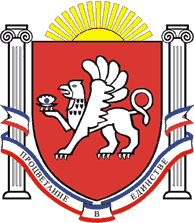 РЕСПУБЛИКА КРЫМРАЗДОЛЬНЕНСКИЙ РАЙОНАДМИНИСТРАЦИЯ БОТАНИЧЕСКОГО СЕЛЬСКОГО ПОСЕЛЕНИЯПОСТАНОВЛЕНИЕ00.00.2022 г.                               с. Ботаническое                                        № 000О внесении изменений в постановление администрации Ботанического сельского поселения от 23.09.2021 г. № 171 «О размещении нестационарных торговых объектов на территории Ботанического сельского поселения»В соответствии с Федеральным законом от 28.12.2009 года № 381-ФЗ «Об основах государственного регулирования торговой деятельности в Российской Федерации», Законом Республики Крым от 05.05.2015 № 92-ЗРК/2015 «Об основах государственного регулирования торговой деятельности в Республике «Крым», постановлением Совета министров Республики Крым от 23.08.2016 г. № 402(с изменениями) "Об утверждении Порядка размещения и функционирования нестационарных торговых объектов на территории муниципальных образований в Республике Крым", согласно Поручению Главы Республики Крым от 28.09.2022 №1/01-32/5135, с целью приведения деятельности нестационарных торговых объектов (далее - НТО) в соответствие с установленными требованиями, а также увеличения поступлений в местный бюджет от размещения и функционирования НТО, Администрация Ботанического сельского поселенияП О С Т А Н О В Л Я Е Т :1. Внести следующие изменения в постановление администрации Ботанического сельского поселения от 23.09.2021 г. № 171 «О размещении нестационарных торговых объектов на территории Ботанического сельского поселения»:1.1. Приложение № 2 изложить в новой редакции:«Приложение № 2Методикаопределения цены предмета на право заключения договора о размещении нестационарного торгового объекта на земельном участке, находящемся в муниципальной собственности	1. Сумма определения размера платы за размещение нестационарных торговых объектов рассчитывается по формуле:P1= (R x Ki x S x K1 x K2 x Z) / 12, где:P1 - начальная ставка Аукциона или Конкурса, при определении ежемесячного размера платы за размещение нестационарного торгового объекта (далее - НТО) (рублей в месяц);	В случае если нестационарный торговый объект размещается на меньший срок, расчет платы за размещение НТО осуществляется пропорционально количеству дней на срок действия договора на размещение НТО.R - среднее значение удельных показателей кадастровой стоимости земель муниципального образования по виду разрешенного использования земельного участка «предпринимательство» (руб./кв. м) в соответствии с приложениями 6, 11 распоряжения Совета министров Республики Крым от 21.11.2019 N 1492 «О внесении изменений в распоряжение Совета министров Республики Крым от 29 ноября 2016 года № 1498-р и применении результатов государственной кадастровой оценки земельных участков, расположенных на территории Республики Крым»; Кi - уровень инфляции, устанавливаемый федеральным законом о бюджете Российской Федерации на очередной финансовый год и плановый период; S - площадь НТО, указанная в Схеме размещения НТО на территории муниципального образования; K1 - корректирующий коэффициент специализации НТО;К2 - корректирующий коэффициент по площади НТО;Z- корректирующий коэффициент по месту расположения НТО согласно зональности (центр - высокий коэффициент, спальные районы и иные места - более низкий).	2. Сумма определения размера платы за размещение нестационарных торговых объектов, в которых реализуются квас, напитки и мороженое, c применением фиксированной стоимости 1 кв. м., рассчитывается по формуле:P=F x S,  где:P - размер платы за размещение нестационарных торговых объектов (рублей в месяц).В случае если нестационарный торговый объект размещается на меньший срок, расчет платы за размещение НТО осуществляется пропорционально количеству дней на срок действия договора на размещение НТО;F - фиксированная стоимость 1 кв. м за размещение нестационарного торгового объекта (рублей в месяц);S - площадь нестационарного торгового объекта. Минимальная площадь при расчете платы за размещение нестационарных торговых объектов составляет 5 кв. м.Среднее значение удельных показателей кадастровой стоимости земель муниципального образования по виду разрешенного использования земельного участка «предпринимательство» (руб./кв. м)Значение корректирующего коэффициента по месту расположения нестационарного торгового объектаКоэффициенты специализации нестационарного торгового объекта».2. Постановление вступает в силу с момента его принятия.3. Обнародовать данное постановление на информационном стенде Администрации Ботанического сельского поселения и на официальном сайте Администрации в сети Интернет http://admbotanika.ru/.4. Контроль за исполнением настоящего постановления оставляю за собой.Председатель Ботанического сельскогосовета - глава АдминистрацииБотанического сельского поселения 				М.А.Власевская№ п/пНаименование населенного пунктаСтоимость .1.с. Ботаническое350,002.с. Кумово350,003.с. Червоное350,00Перечень сел Ботанического поселения Значения коэффициентас. Ботаническое с. Кумовос.Червоное1,00,320№ п/пСпециализацияКоэффициент1Продовольственные товары смешанного ассортимента1,12Непродовольственные товары1,53Общественное питание1,3Реализация сельскохозяйственной продукции1,0